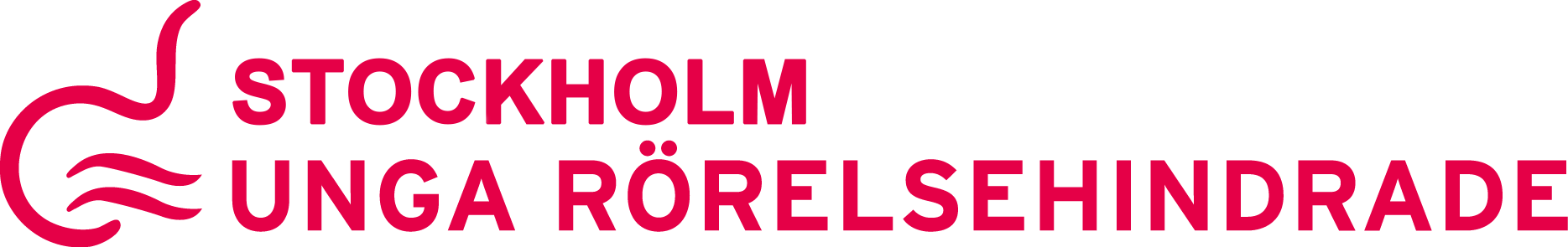 PROTOKOLL STYRELSEMÖTE 20181217 kl. 18:00 - 19:00PLATS:  Scandic Alvik, foajenNärvarande:					Frånvarande:Anton Boström				Leida KaamanHanna Öfors					Casper Hafvström				Kansli:Hanna Wagenius				Liza SyedaHenrik Häggbom1. Mötet öppnas	Hanna Öfors öppnar mötet 2. Val av mötesordförande, mötessekreterare och protokolljusterare     	Hanna Ö väljs till ordförande, Anton väljs till sekreterare och Hanna W 
	väljs till protokolljusterare3. Godkännande av dagordning 	Dagordningen godkänns4. Godkännande av protokoll	Bordläggs tills nästa möte5. KanslietKanslistrapport 								LizaBordläggs tills nästa möte pga sjukdom (Liza)6. EkonomiEkonomisk rapportBordläggsInkomna fakturorInga utöver de vanliga7. Föredrag av åtgärdslista 8. MedlemmarMedlemssiffror 		inga nya siffror för tillfället9. Aktiviteter sedan senastLuciafikaBra genomförd aktivitet. Ca 10 pers deltog. Vi bjöd på fika, pratade och kollade på musikhjälpen. 10. Kommande aktiviteter
	Inga planerade aktiviteter11. Utåtriktad informationDigitalt månadsbladVi flaggar om: God jul, kansliet stängt, debattartikel i dagens samhälle, lämnat in namninsamlingen 13. ProjektRFSU - Sex i rörelse							Hanna ÖHanna föredrar kort om projektet. De håller bland annat på med  filminspelning för kortfilmer. Går bra i övrigtParametern Podd
	- Nästa inspelningsdag/tema/gästFått återkoppling (ros) via mail av lyssnare. Peter Fahlström - 
	föräldraperspektiv. Februari. Jasmine Nilsson14. SamarbetspartnersRBU StockholmBordläggs tills nästa år15. Övrigt Namninsamling inlämnadBra uppslutning. Ca 20-30 pers. Gjordes tillsammans med DHR Sthlms län. Debattartikel i Dagens SamhälleKommer ut i veckan, både i papper o på nätetMusikhjälpen 2018Hanna deltog tillsammans med några från skåneregionen, gjorde det bra!16. Kommande styrelsemöte
Bestäms preliminärt till 21/1-19 kl 1817. Mötet avslutasHanna avslutar mötet___________________________				__________________________Hanna Öfors, Ordförande					Anton Boström, Sekreterare__________________________Hanna Wagenius, Protokolljusterare